О внесении изменений в 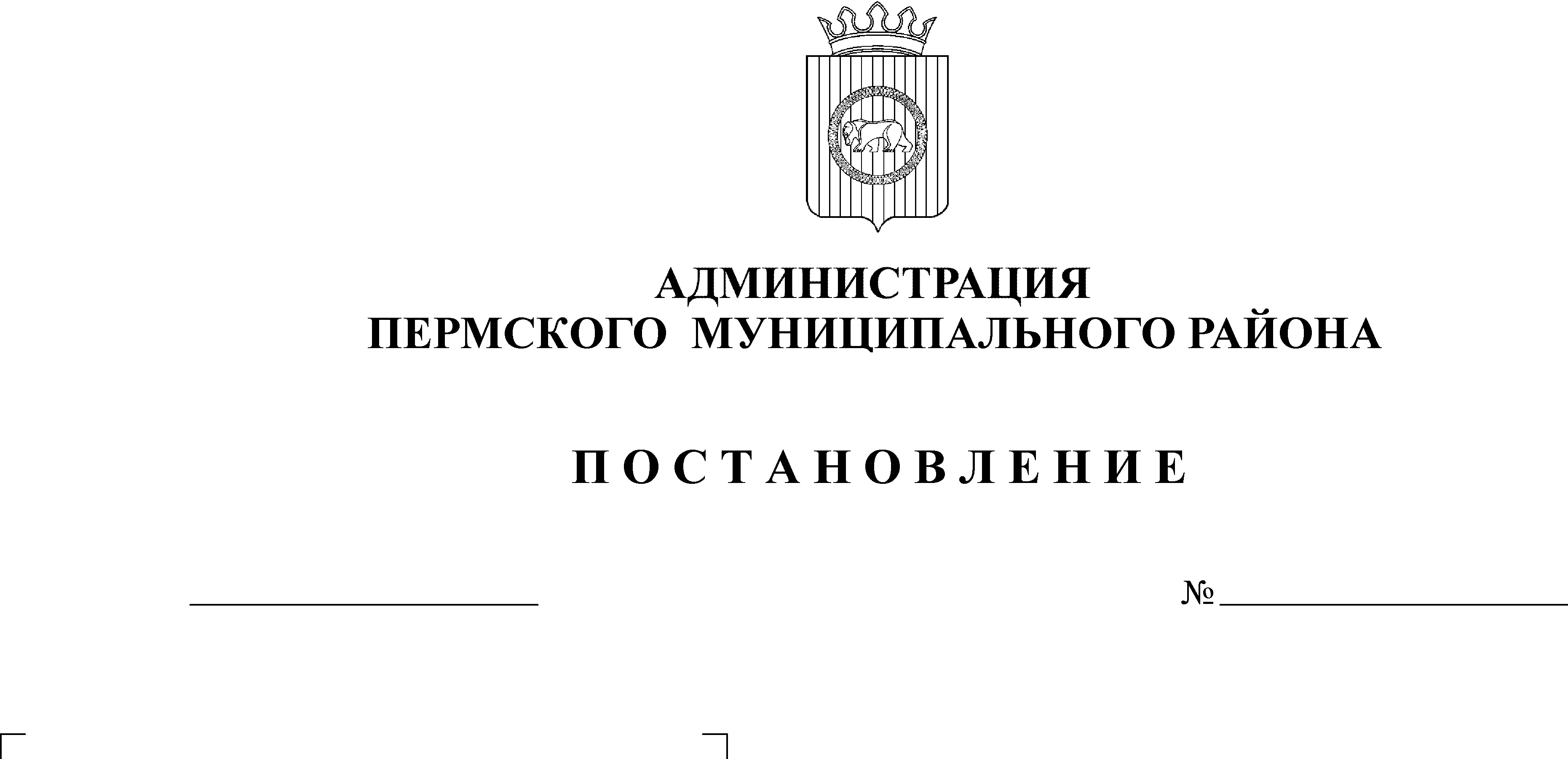 постановление администрации Пермского муниципального района от 19.06.2012 г. № 1863На основании Федерального закона Российской Федерации от 27 июля 2010 г. N 210-ФЗ "Об организации предоставления государственных и муниципальных услуг", в соответствии с Постановлением администрации Пермского муниципального района от 27.02.2012 г. № 688 «Об утверждении порядка формирования и ведения реестра муниципальных услуг», в целях обеспечения физических и юридических лиц достоверной информацией о предоставляемых администрацией Пермского муниципального района муниципальных услугах,ПОСТАНОВЛЯЮ:1. Внести в Реестр муниципальных услуг Пермского муниципального района, утвержденный Постановлением администрации Пермского муниципального района от 19.06.2012 г. № 1863 «Об утверждении Реестра муниципальных услуг Пермского муниципального района» следующие изменения: 1.1. исключить позиции 5, 41, 43;1.2. дополнить раздел «Земельные отношения» позициями следующего содержания:2. Опубликовать настоящее постановление в информационном бюллетене муниципального образования «Пермский муниципальный район» и разместить  на официальном сайте Пермского муниципального района www.permraion.ru.  3. Контроль  исполнения постановления  возложить  на  заместителя  главы администрации муниципального  района   по социальному  развитию                            А.В. Цвикилевича.И.п. главы администрации муниципального района        	                                                                В.П. Ваганов                                                                       19-1Предоставление сведений о размере арендной платы (задолженности) за землю по заключенным договорам аренды земельного участкаКомитет имущественных отношений администрации Пермского муниципального районаФизические и юридичес-кие лицаКоли-чество сведе-ний о размере аренд-ной платыМестный бюджет1.Гражданский кодекс РФ; 2.Федеральный закон от 25.10.2001 г. №136-ФЗ «Земельный кодекс Российской федерации»;   3. Федеральный закон от 25.10.2001 г. №137-ФЗ «О введении в действие Земельного кодекса Российской Федерации»;4.Федеральный закон от 06.10.2003 № 131-ФЗ «Об общих принципах организации местного самоуправления в Российской Федерации».5.Закон Пермского края от 07.04.2010 N 604-ПК  «О порядке определения размера арендной платы, порядке, условиях и сроках внесения арендной платы за земельные участки, находящиеся в собственности Пермского края, и земельные участки, государственная собственность на которые не разграничена, расположенные на территории Пермского края».19-2Выдача разрешений арендаторам земельных участков на передачу их прав и обязанностей действующим договорам аренды земельных участков третьим лицамКомитет имущественных отношений администрации Пермского муниципального районаФизические и юридичес-кие лицаКоли-чество разре-шенийМестный бюджет1.Гражданский кодекс РФ;    2. Федеральный закон от 25.10.2001 г. №136-ФЗ «Земельный кодекс Российской федерации»; 3.Федеральный закон от 25.10.2001 г. №137-ФЗ «О введении в действие Земельного кодекса Российской федерации»;4.Федеральный закон от 06.10.2003 № 131-ФЗ «Об общих принципах организации местного самоуправления в Российской Федерации».19-3Согласование местоположения границ земельных участков, смежных с земельными участками, находящимися в муниципальной собственностиКомитет имущественных отношений администрации Пермского муниципального районаФизические и юридичес-кие лицаКоли-чество доку-ментов (согла-сований)Местный бюджет1.Гражданский кодекс РФ;     2.Градостроительный кодекс РФ;                                         3. Федеральный закон от 25.10.2001 г. №136-ФЗ «Земельный кодекс Российской федерации»; 4.Федеральный закон от 25.10.2001 г. №137-ФЗ «О введении в действие Земельного кодекса Российской федерации»;5.Федеральный закон от 06.10.2003 № 131-ФЗ «Об общих принципах организации местного самоуправления в Российской Федерации»;6. Федеральный закон от 24.07.2007 N 221-ФЗ "О государственном кадастре недвижимости".